CURRICULUM VITAE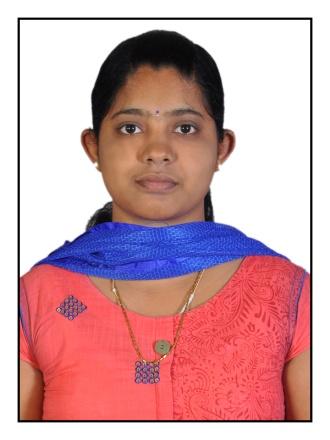 AMALA JOSEPH			PUTHUPARAMBIL HOUSE	KAKKUDUMON (po)		PATHANAMTHITTA DIST.	KERALA, INDIAPin: 689711	PH: 9446477898			Email:amalajoseph222@gmail.com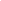 CARRIER OBJECTIVE To obtain a better carrier prospects in the field of nursing, by getting an opportunity to prove myself as an exemplary nurse.  PERSONAL DETAILS Name					:AMALA JOSEPHFather’s Name 			:JOSEPH PCDate of Birth 				:10-12-1994Sex 					:FemaleReligion 				:ChristianMarital Status 			:Single Nationality 				:Indian Designation                           :Registered Nurse & Registered Midwife (RNRM)Permanent Address                         :puthuparambil house                                                              kakkudumon (po)                				   pathanamthitta dist.                                                          kerala, india                                                          pincode: 689711Contact No.				:Mob: 9446477898E-mail ID                                      :amalajoseph222@gmail.comLanguages Known                        :English, Malayalam, TeluguPASSPORT DETAILS:Passport number	:  R6001305Date of issue		: 26-12-2017Place of issue		: TRIVANDRUMDate of expiry		: 25-12-2027ACADEMIC QUALIFICATIONPROFESSIONAL QUALIFICATIONPROFESSIONAL REGISTRATIONEXPERIENCE DETAILS  Working as a  Staff Nurse in  Narayana  Medical  College Hospital, Nellor, Andhrapradesh   from 12th January 2017to still continuing in Dialysis Dept.  This Hospital is an ISO-2001 certified hospital with 1250 beddedIn our hospital, we have been caring patients with high standard procedures and equipmentsThe dialysis unit has been well facilitated with 22 dialysis machine and 1 CRRT machine, emergency intubation equipments and other critical area equipmentPROCESURES ASSISTED       AVF cannulization, jugular, femoral and subclavin catherization, kidney biopsy and intubationEQIPMENTS HANDLED    Dialysis machine, RO plant,cardiac moniter, pulse oxymeter, nebulizer, oxygen cylinder, laryngoscope, BP apparatus, infusion pump, centralized oxygen supply, centralized suction apparatusDIALYSIS MACHINE EXPERIENCEFresenius 4008SB-Braun dialog plusSKILLS ABLE TO PERFORMAble to handle CKD patients with suitable care requiredAble to handle comfortably with dialysis machine mainly Fresenius, B-BraunCan handle cases of CRRT, plasmapheresis, heamoprfusionAble to handle AVF cannulization HD sheaths[jugular and femoral]IV cannulation for adult and peadiatric  Positioning of patientsSkills:Good interpersonal and communication skills.Sincere, hardworking and commitment to excel in the given fieldWillingness to utilize abilities developed through my experience and education with intent to grow professionallyGood analytical skills with problem sloving capabilities sense of responsibilities and creativeREFERENCE INDIRA 		Nursing Dean		Narayana Medical College 	Nellore, Andhra Pradesh.Declaration	I do hereby declare that the above furnished information is true to the best of my knowledge and belief.  Place: RANNIDate: 								MISS. AMALA JOSEPH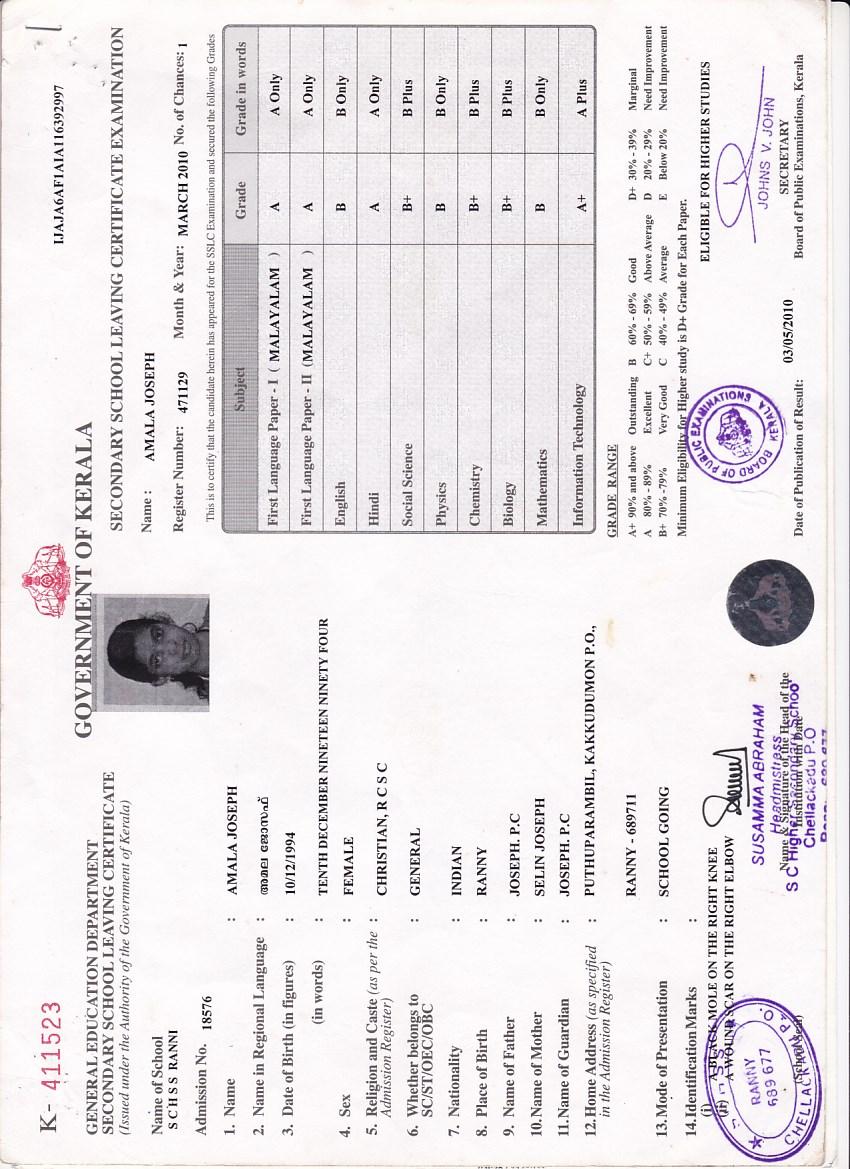 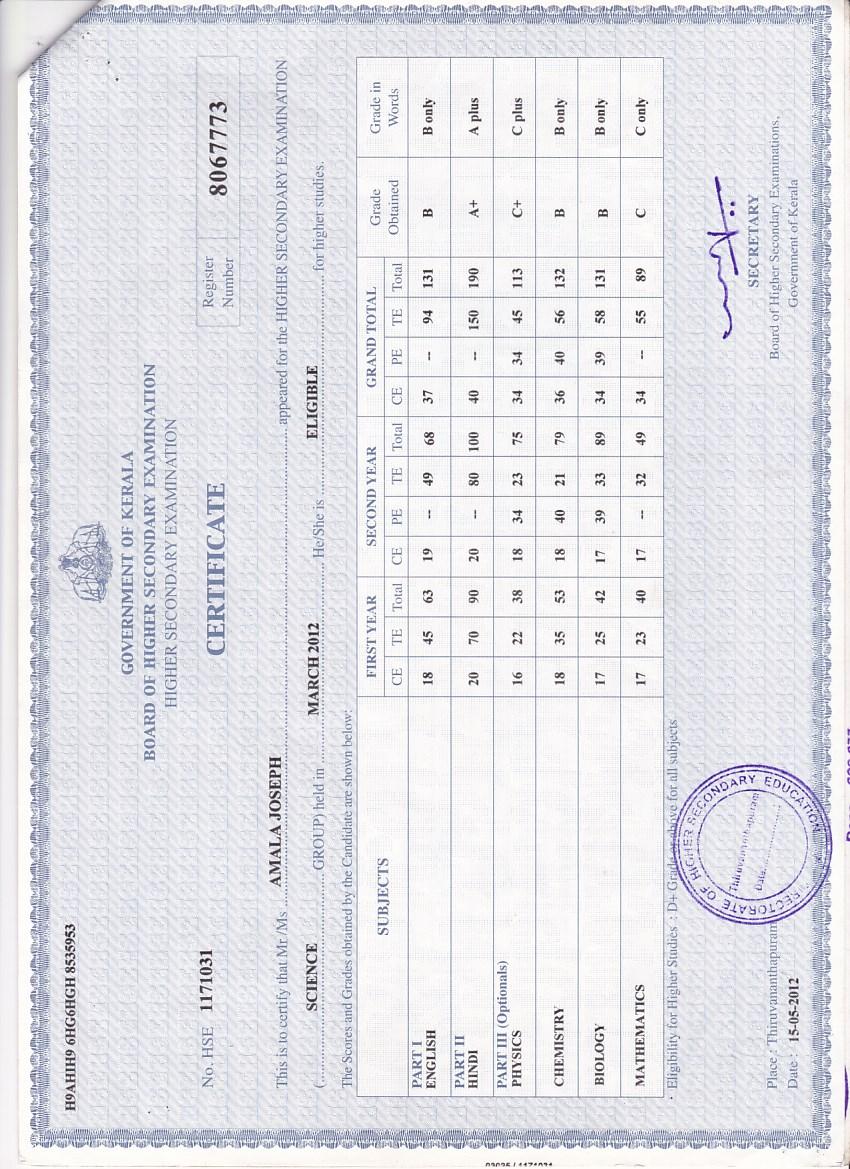 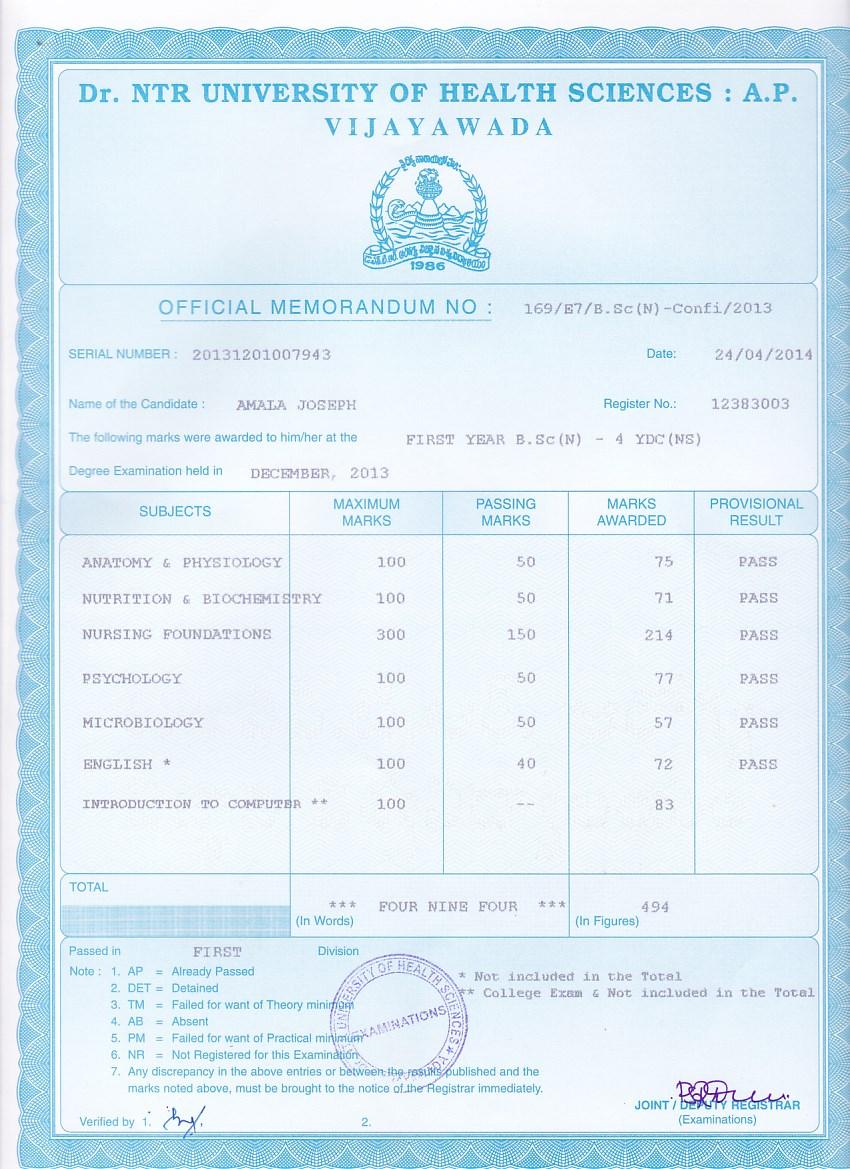 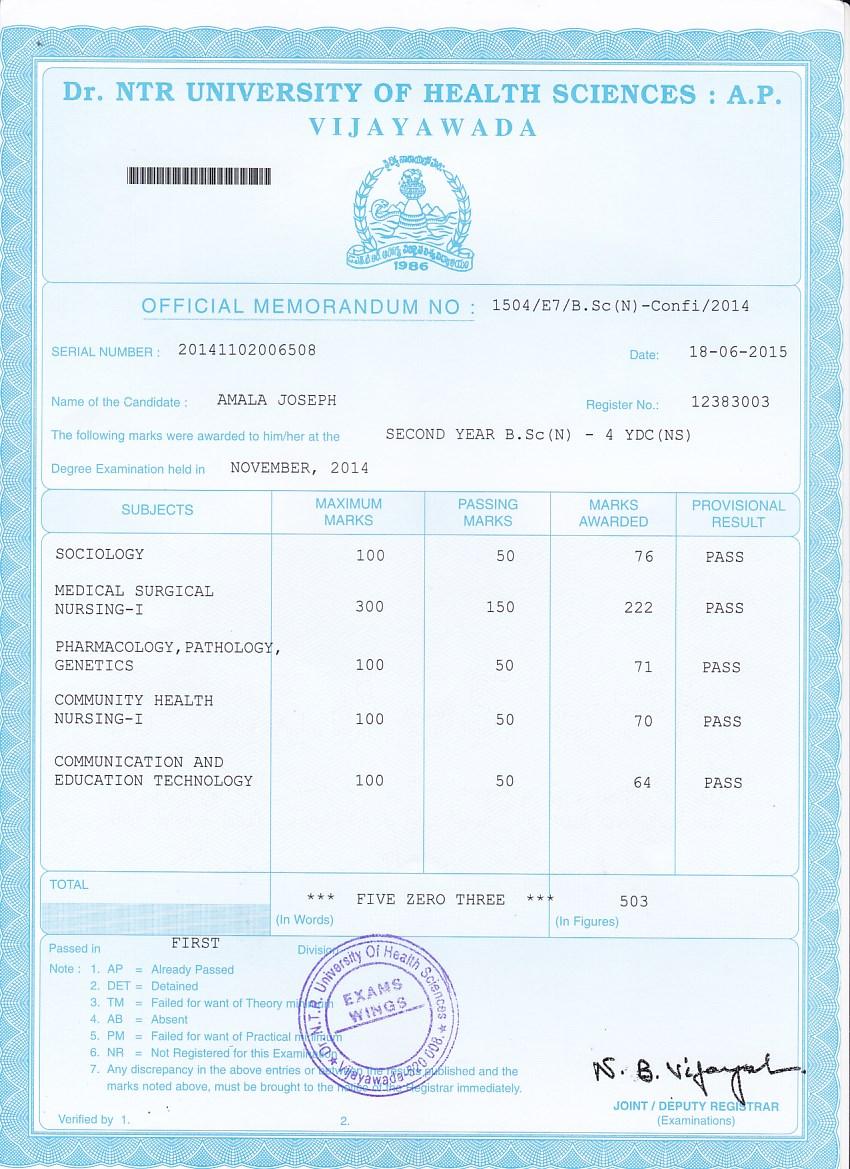 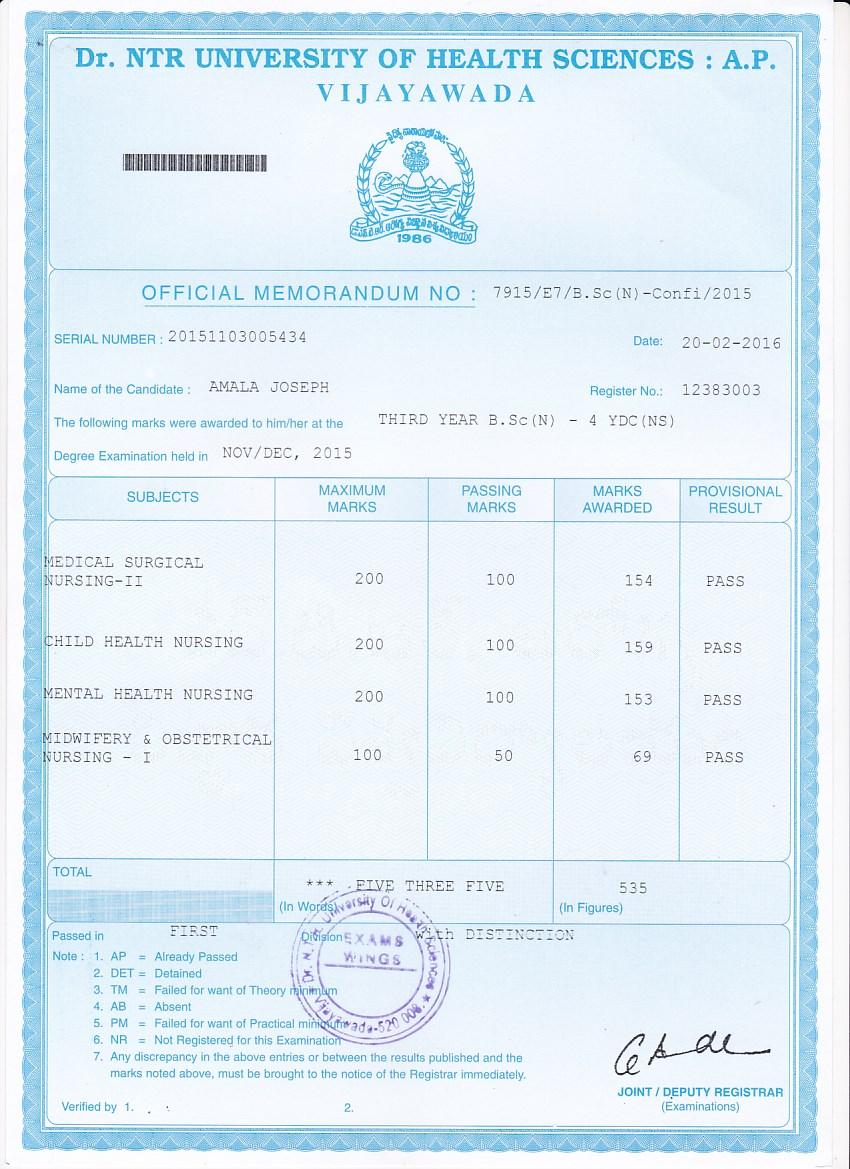 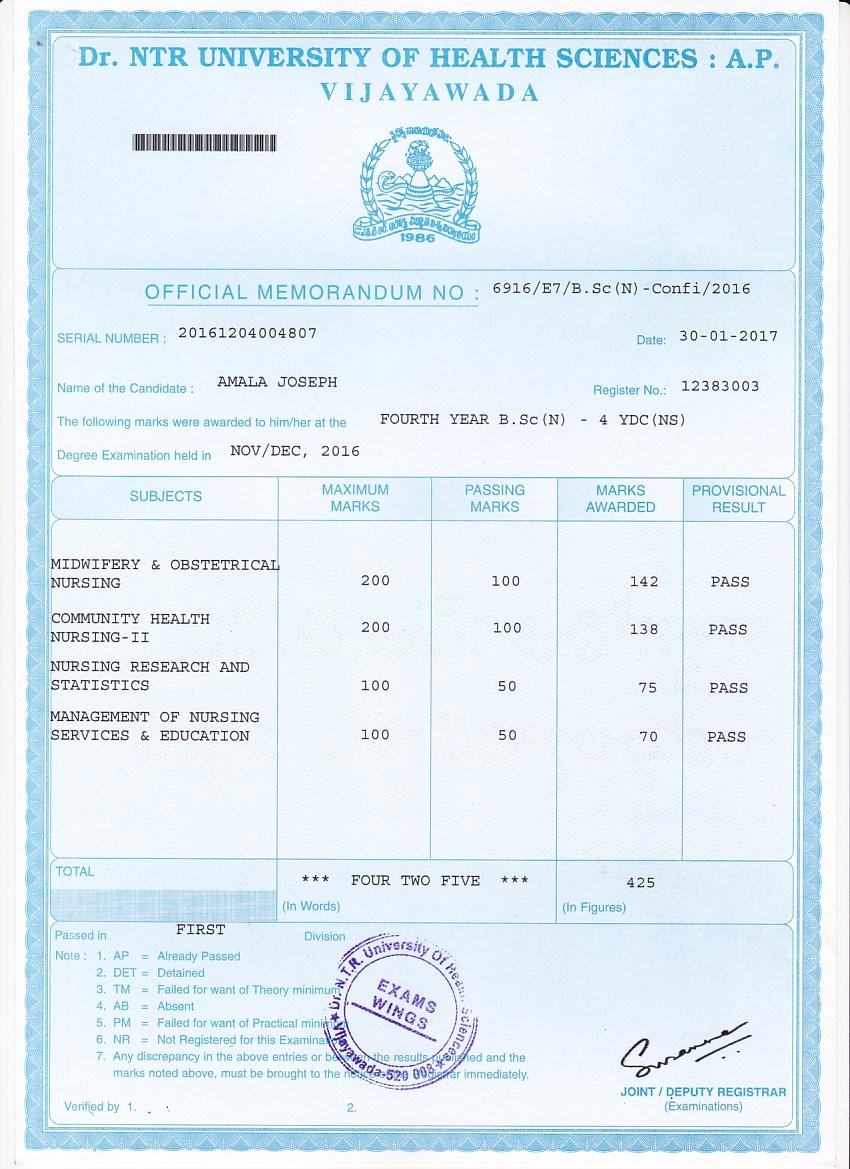 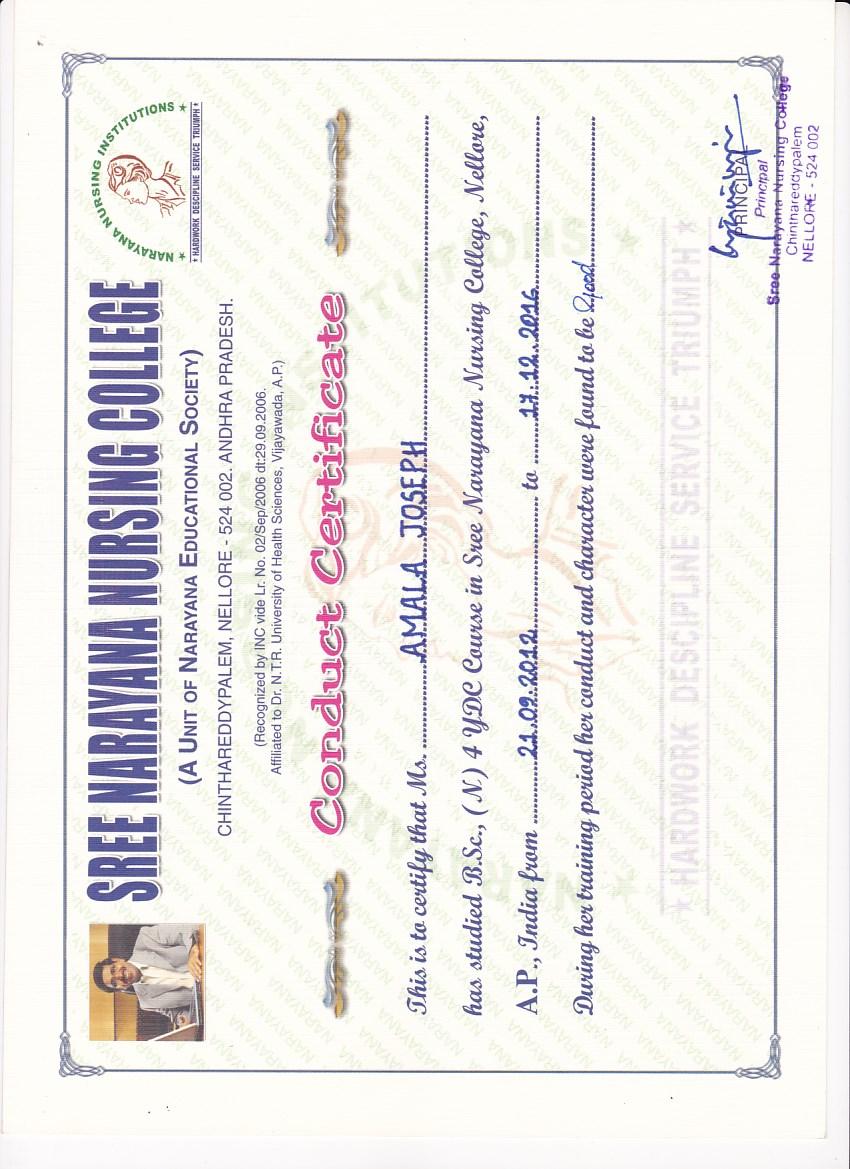 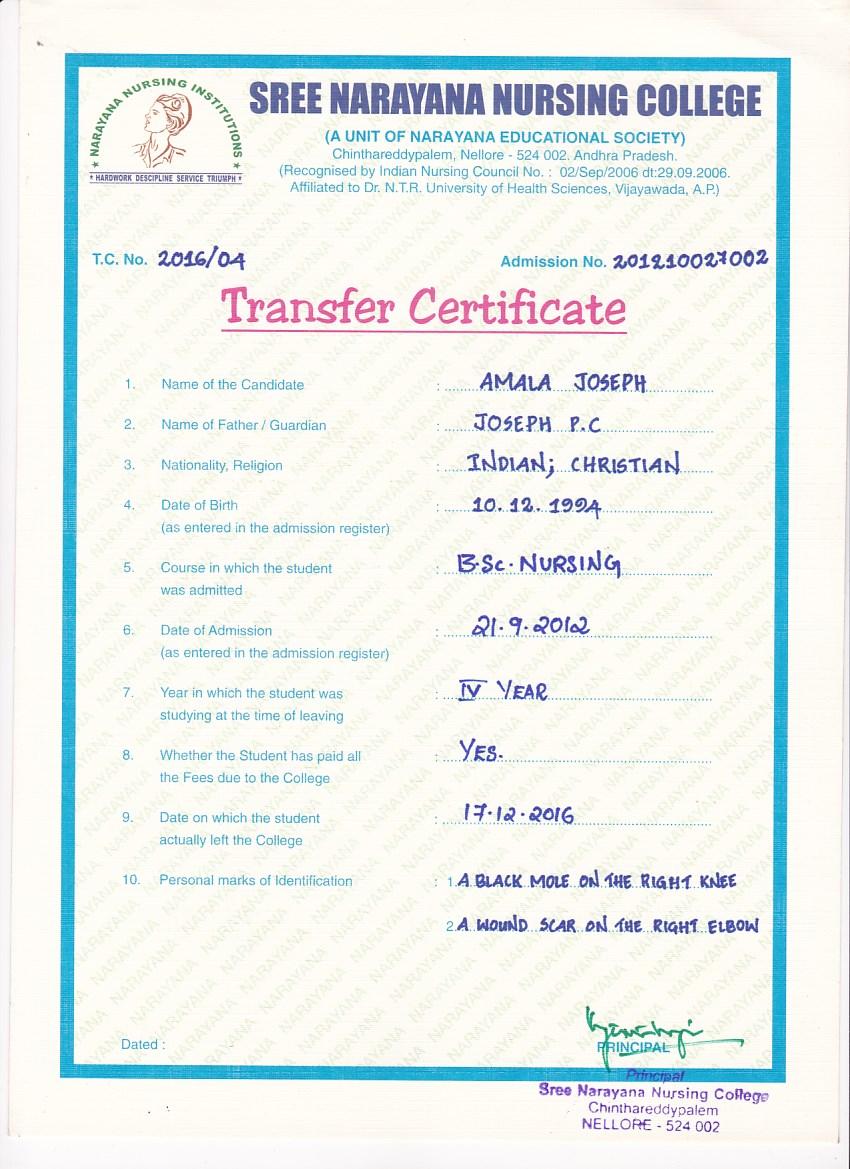 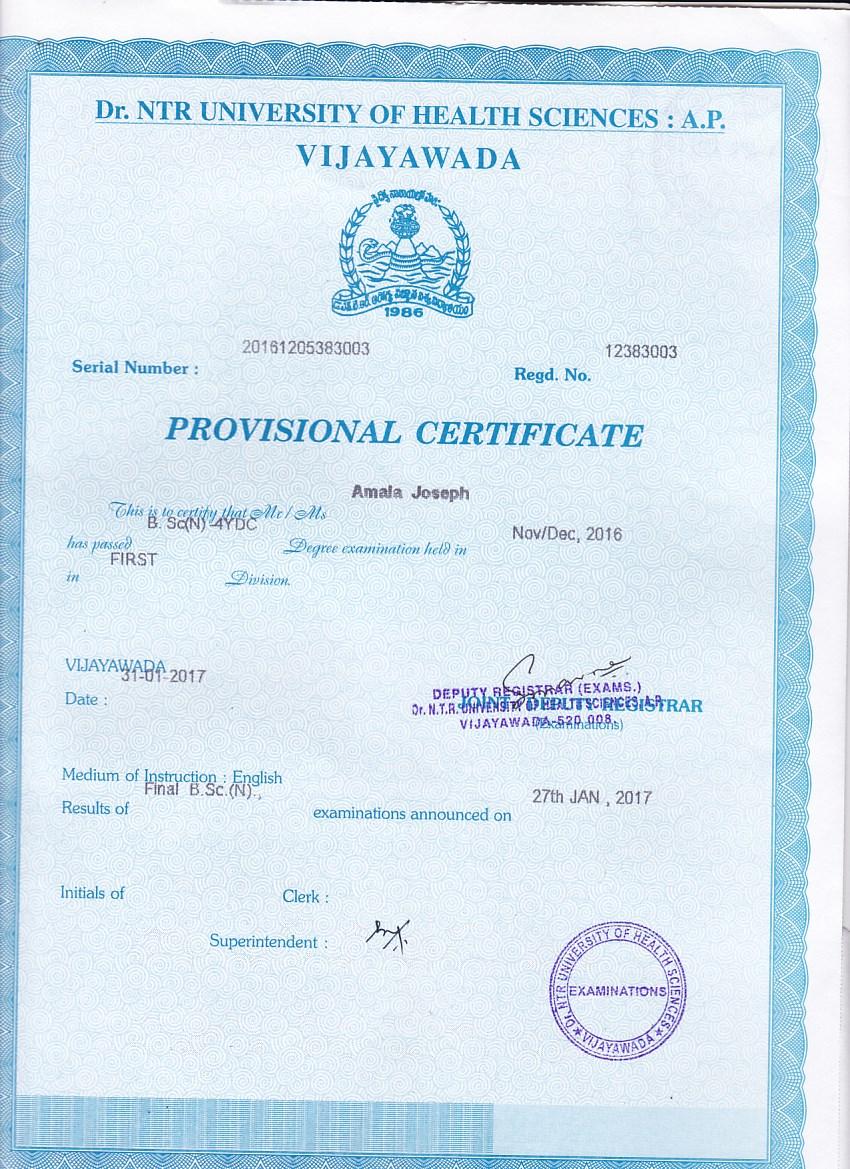 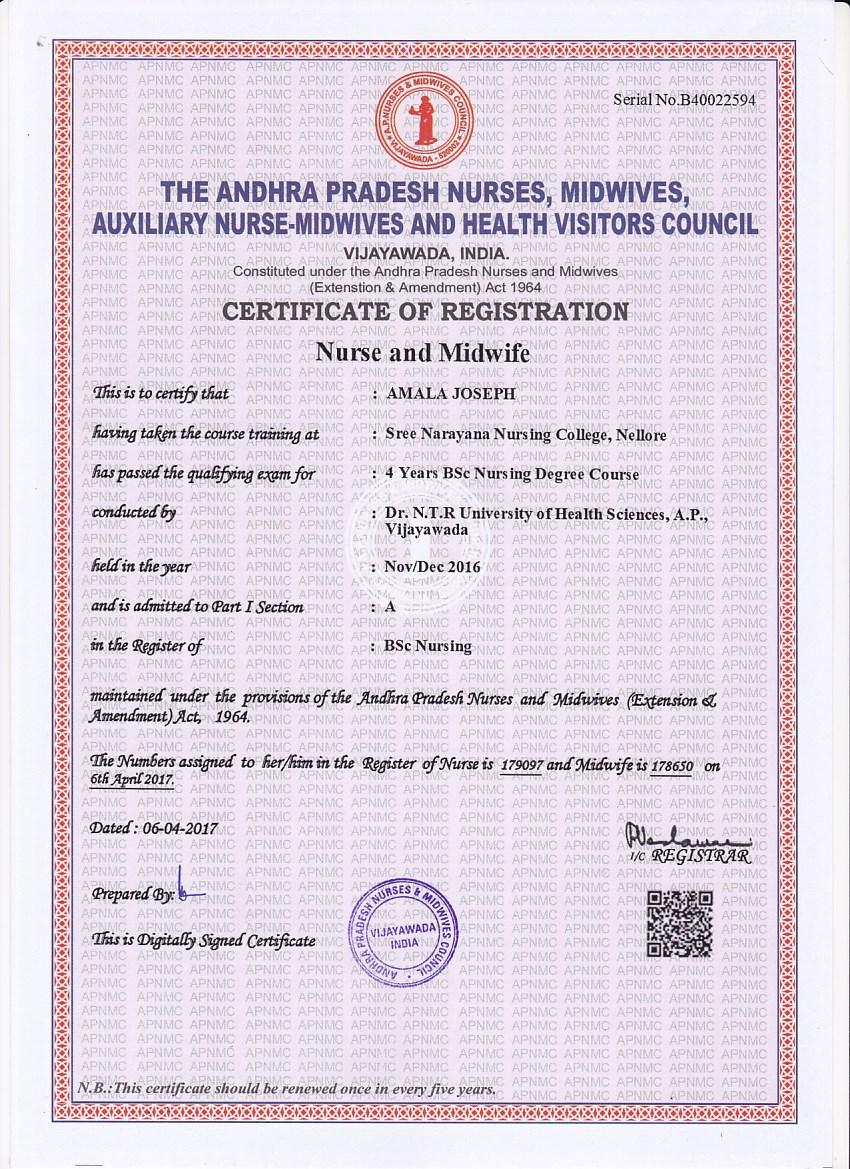 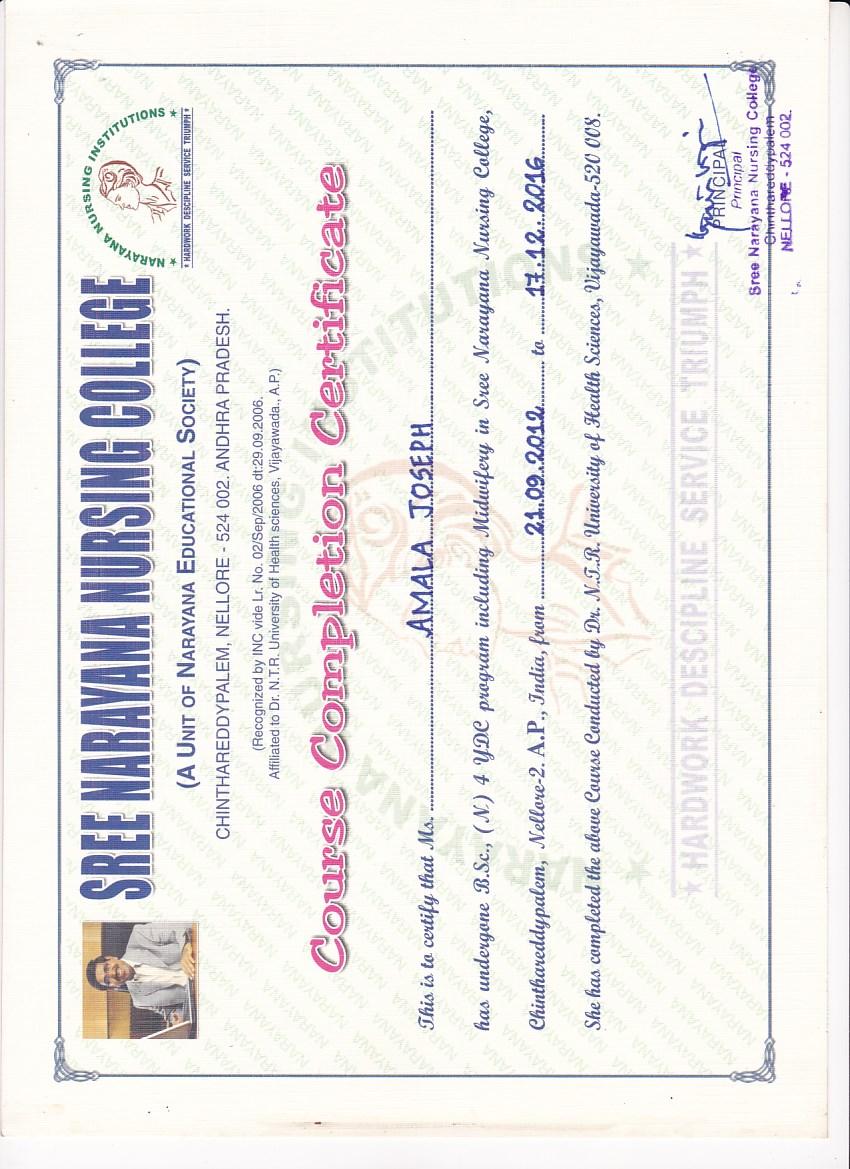 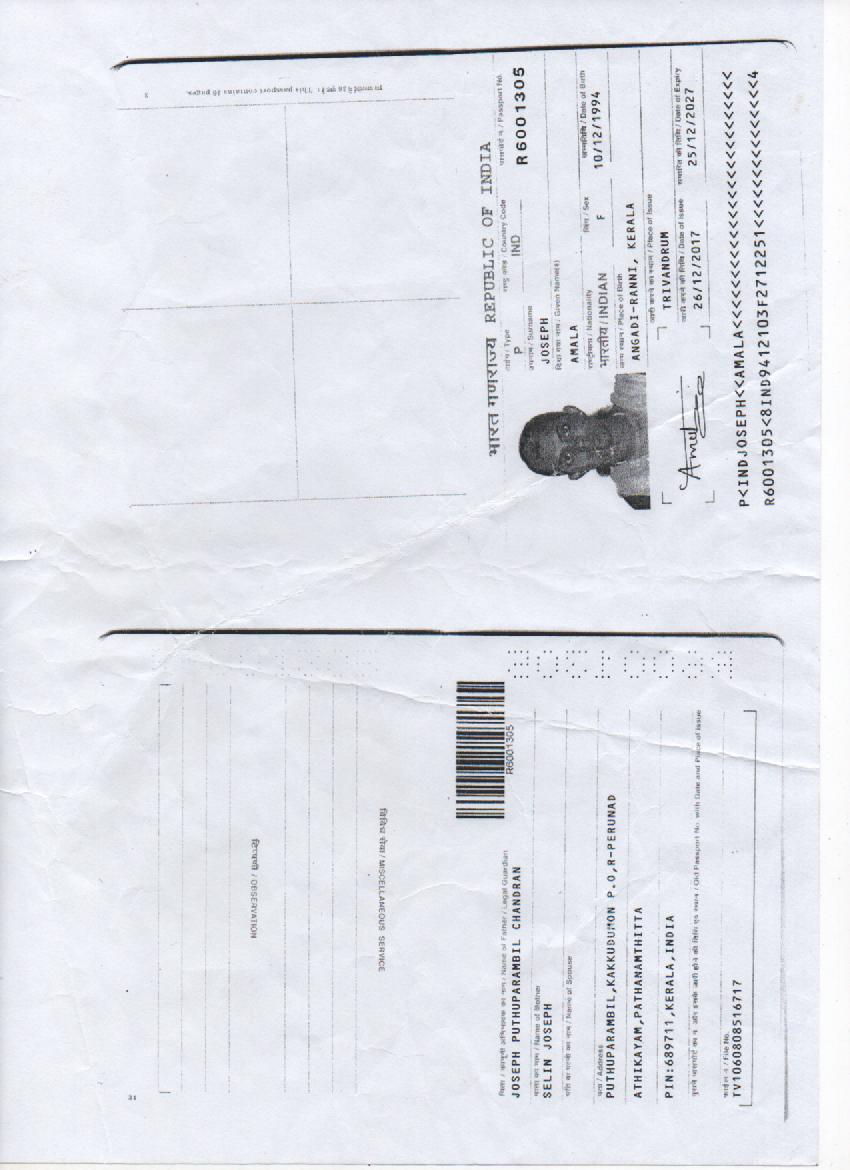 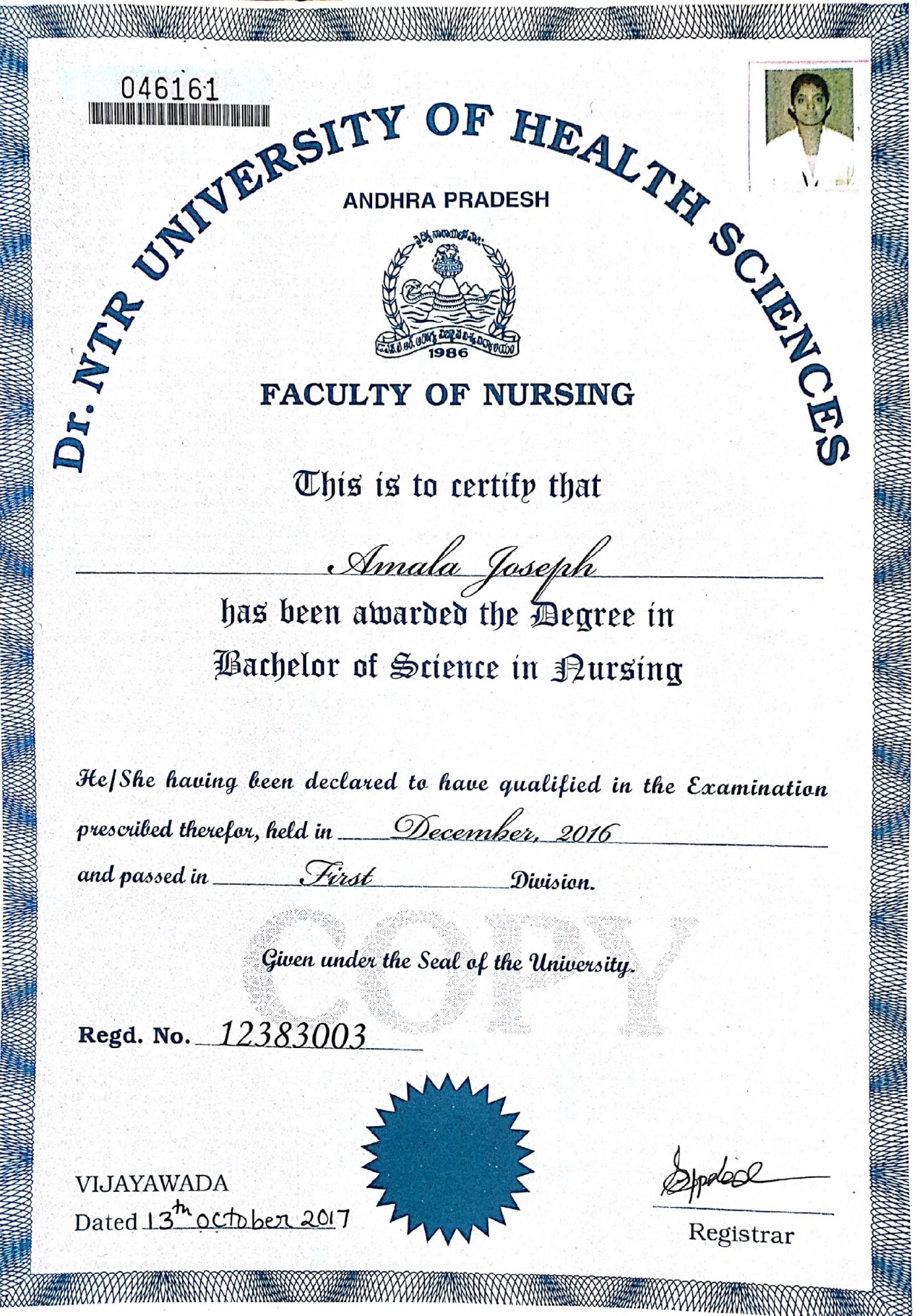 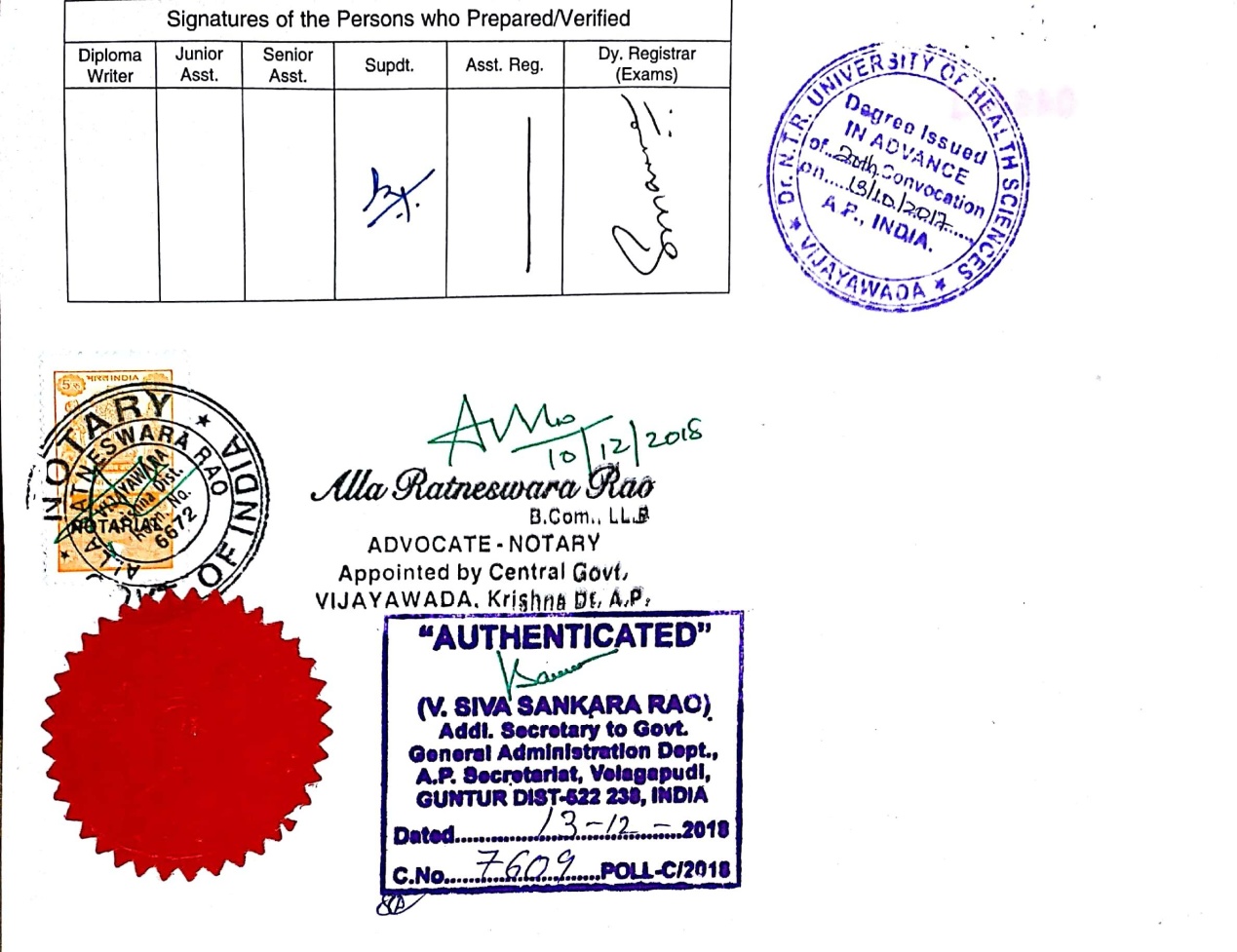 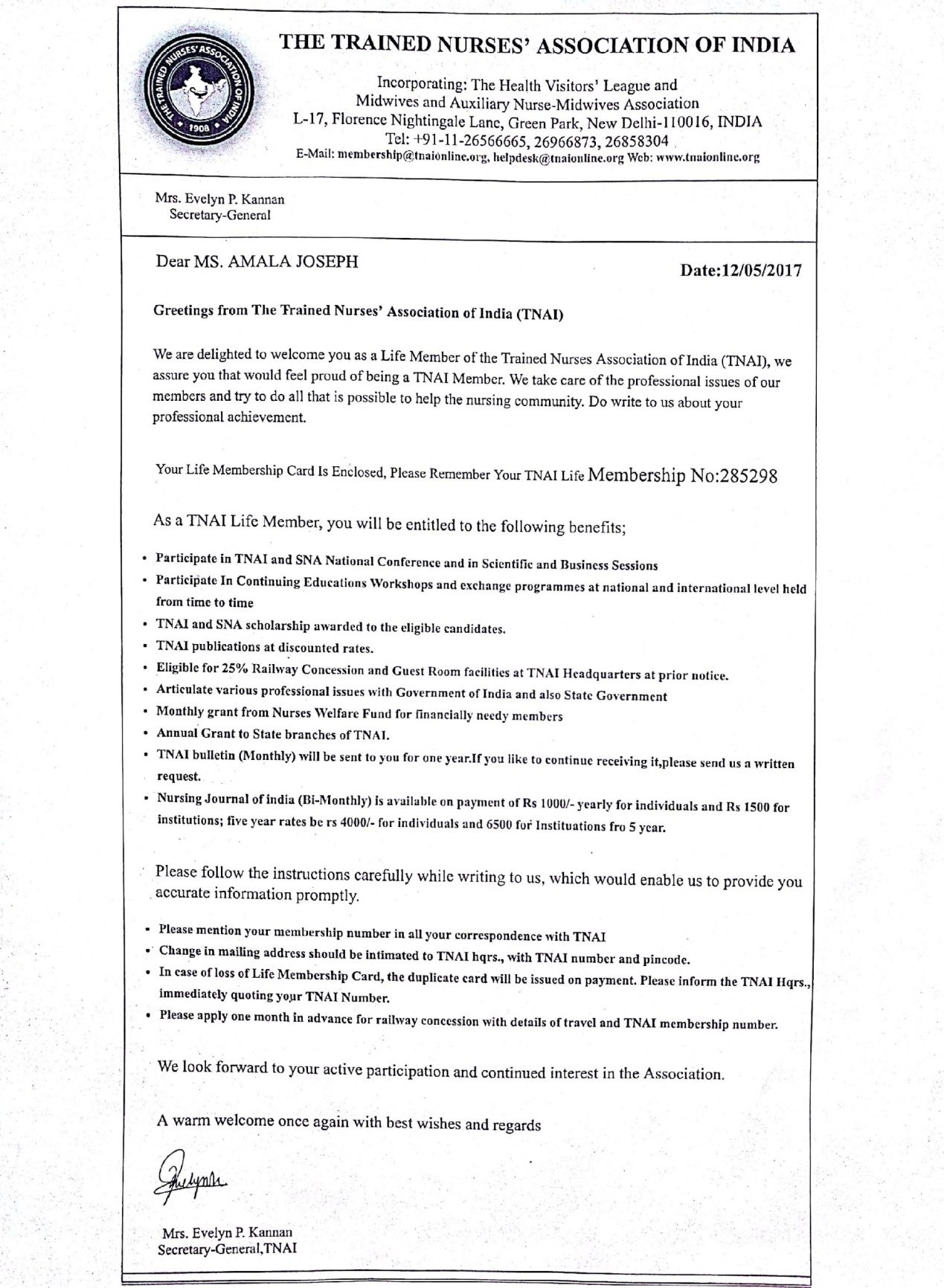 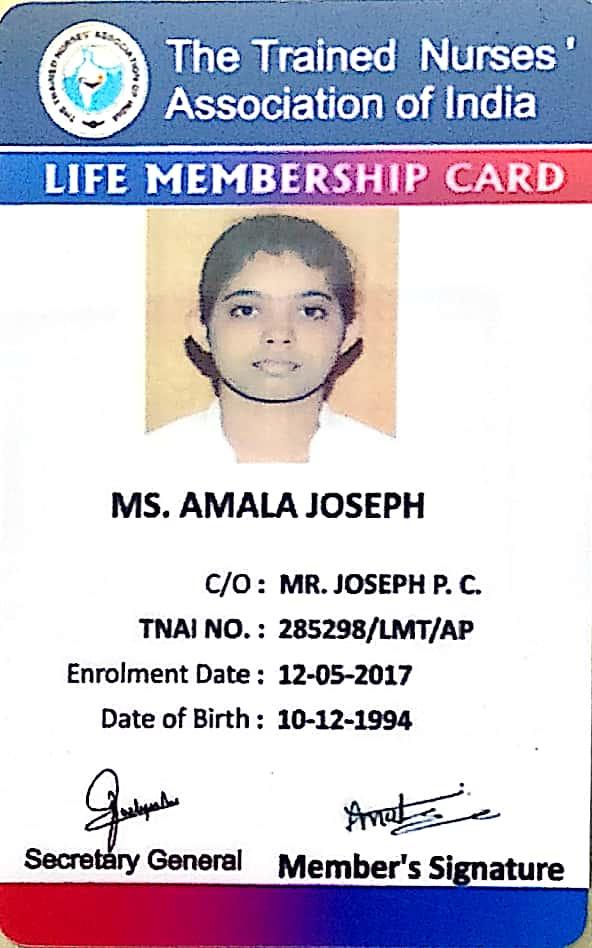 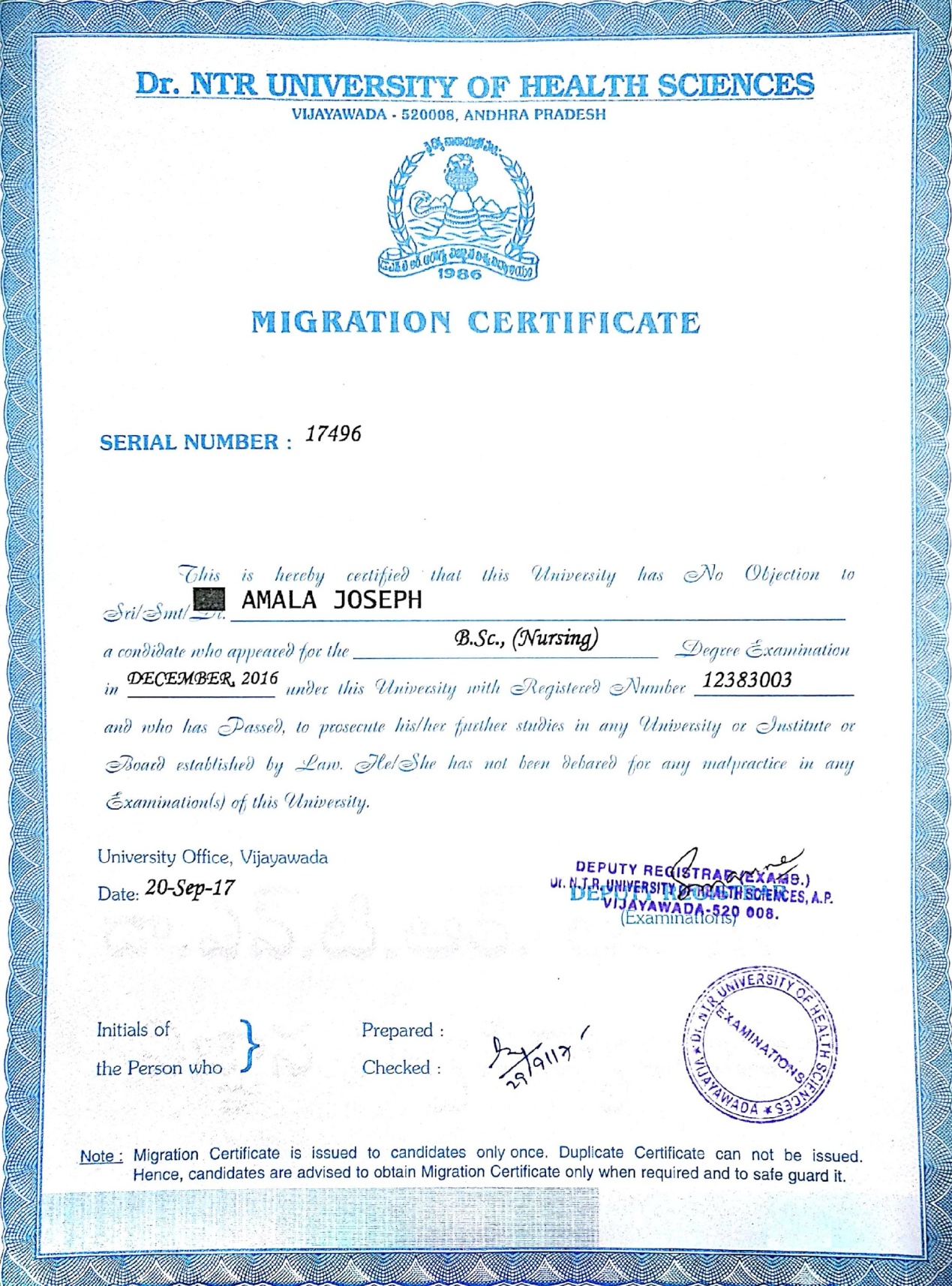 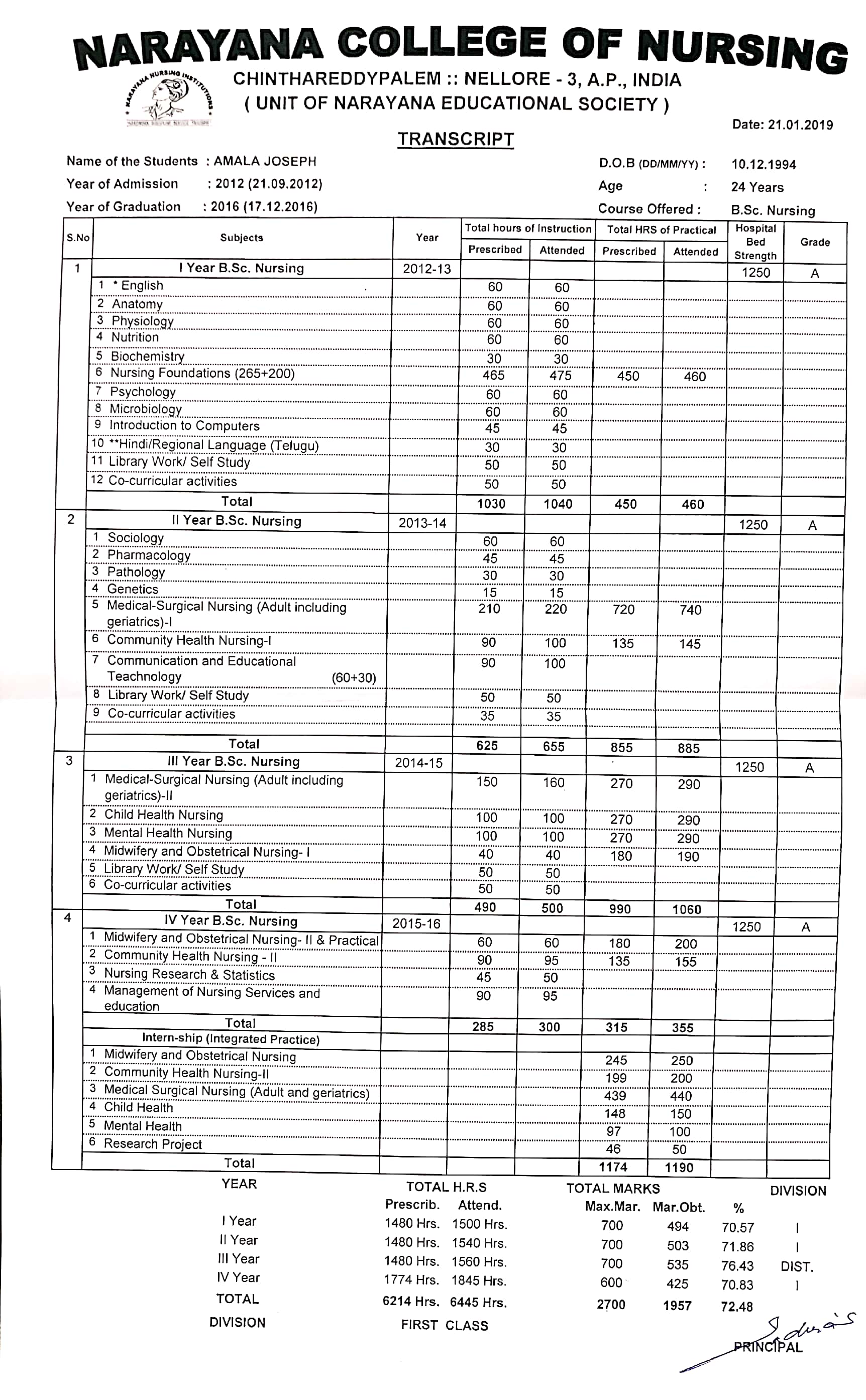 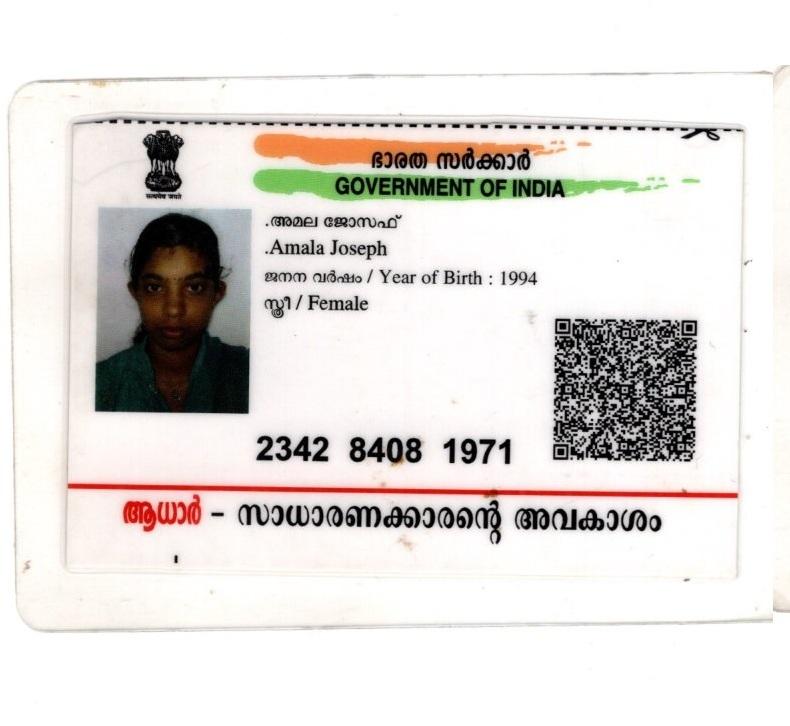 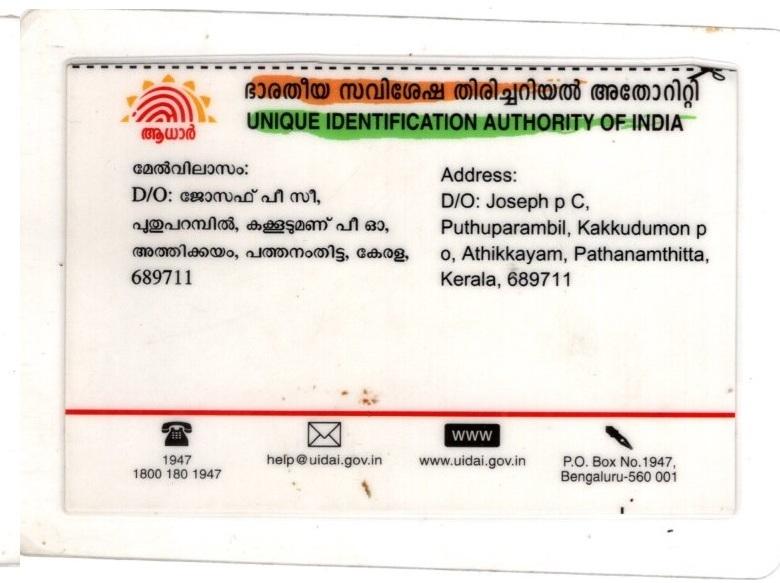 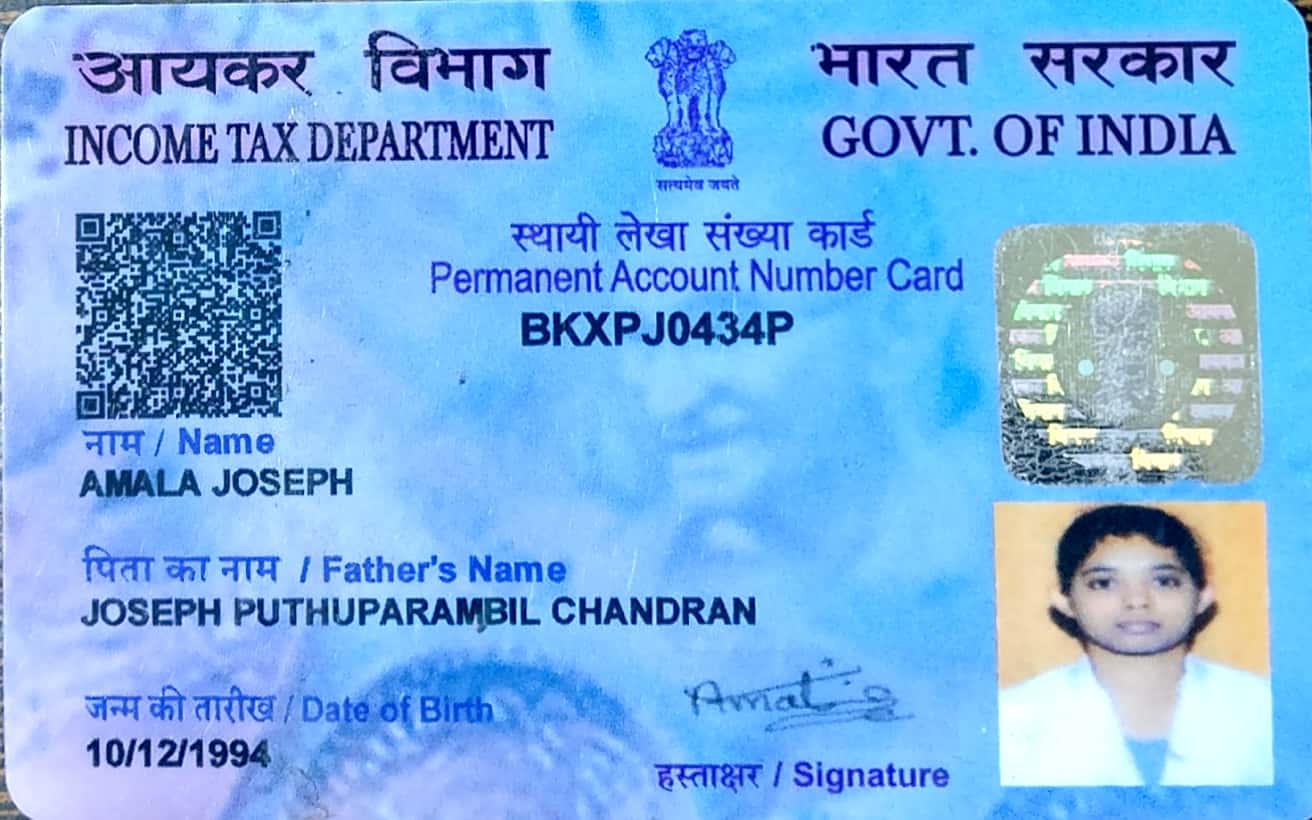 Examination PassedInstitutionBoard/UniversitySubjectsYear of PassingDivision & % of MarksS.S.L.C.SCHSS  RANNIKerala State Board of Public ExaminationAll subject2010First Class72%Plus TwoSCHSS  RANNIKerala Board of Higher Secondary BoardScience Group2012First Class65.5%Examination PassedInstitutionBoard /UniversityYear of PassingDivision & % of MarksB.Sc. NursingNarayana College of Nursing , Nellore, Andhra pradeshDr. NTR University of Heath Sciences , Andhrapradesh201667.4%OrganizationMembership StatusMembership No.Date of EnrollmentAndhra pradesh State Nursing CouncilStaff NurseNurse: 179097Midwife: 17865006-04-2017